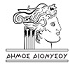 ΕΛΛΗΝΙΚΗ ΔΗΜΟΚΡΑΤΙΑ ΝΟΜΟΣ  ΑΤΤΙΚΗΣΔΗΜΟΣ ΔΙΟΝΥΣΟΥ ΚΟΙΝΟΤΗΤΑ ΑΓΙΟΥ ΣΤΕΦΑΝΟΥ           				                     ΤΜΗΜΑ  Δ/ΚΗΣ  ΥΠ/ΞΗΣ ΠΟΛ. ΟΡΓΑΝΩΝΓΡΑΦΕΙΟ Δ/ΚΗΣ ΥΠΟΣΤ/ΞΗΣ   ΚΟΙΝ. ΑΓ. ΣΤΕΦΑΝΟΥ   ΗΜΕΡΟΜΗΝΙΑ :  20/07/2022                                                ΠΡΟΣ:                                                                                            Τα   Μέλη  του Σ/λίου                                                                                                        	                                                                                της Δημ. Κοιν.  Aγ. Στεφάνου                                                                                             Δήμου  Διονύσου                                                                                            ΚΟΙΝ/ΣΗ:                                                                                           1. Δήμαρχο Διονύσου                                                                                              κ. Καλαφατέλη  Ιωάννη  ΘΕΜΑ  1ο : «« Συζήτηση  και λήψη απόφασης   για  την σύμφωνη γνώμη  της έγκρισης των  κυκλοφοριακών ρυθμίσεων  στην οδό Ελ. Βενιζέλου στο  πλαίσιο  υλοποίησης της  1ης  Εκτελεστικής Σύμβασης  του έργου : “ΑΝΑΚΑΤΑΣΚΕΥΗ ΑΣΦΑΛΤΙΚΩΝ ΟΔΟΣΤΡΩΜΑΤΩΝ ΔΗΜΟΥ ΔΙΟΝΎΣΟΥ”  στη  Κοινότητα Αγ. Στεφάνου του Δήμου Διονύσου » Σας γνωρίζουμε ότι σύμφωνα:Α) Με τις διατάξεις του άρθρου 83  του  N. 3852/2010 «Νέα Αρχιτεκτονική της Αυτοδιοίκησης και της Αποκεντρωμένης Διοίκησης –«Πρόγραμμα ΚΑΛΛΙΚΡΑΤΗΣ»   το οποίο αντικαθίσταται από το άρθρο 84 του Ν 4555/2018  του <<ΚΛΕΙΣΘΕΝΗ>>   ορίζει  τα  εξής  : Άρθρο 84 ,Παρ 2 , :«Το συμβούλιο της δημοτικής κοινότητας διατυπώνει ,επίσης γνώμη και προτάσεις ,είτε με δική του πρωτοβουλία είτε κατόπιν παραπομπής από τα αρμόδια όργανα του δήμου ,σχετικά  και με το  ακόλουθο  θέμα  :  ιβ ) :  την τροποποίηση των ορίων  της Κοινότητας Β) Με το έγγραφο   της  Δ/νσης  Τ.Υ.  του Δήμου Διονύσου  με αρ. Πρωτ.  21299/8-07-2022 με θέμα   την “Έγκριση  κυκλοφοριακών ρυθμίσεων  της οδού  Ελ. Βενιζέλου στο  πλαίσιο  υλοποίησης της  1ης  Εκτελεστικής Σύμβασης  του έργου : “ΑΝΑΚΑΤΑΣΚΕΥΗ ΑΣΦΑΛΤΙΚΩΝ  ΟΔΟΣΤΡΩΜΑΤΩΝ ΔΗΜΟΥ ΔΙΟΝΎΣΟΥ”  στη  Κοινότητα Αγ. Στεφάνου του Δήμου Διονύσου και Γ) Την αντίστοιχη συνημμένη  Τεχνική Έκθεση -Μελέτη  με αρ. Μελέτης : 14/2022 που αποτυπώνει την “Πρόταση διαμόρφωσης κόμβου”  για την αντιμετώπιση της ανάγκης διευθέτησης των κινήσεων των οχημάτων  επί της οδού Ελ. Βενιζέλου κατά την είσοδο – έξοδο  από – προς  την Λ. Κρυονερίου που μας απέστειλε  η   Δ/νση  Τ.Υ.  του Δήμου Διονύσου Ο Πρόεδρος  του Συμβουλίου της  Κοινότητας Αγ. Στεφάνου  μετά τα παραπάνω εισηγείται  στους Συμβούλους   το  1ο θέμα της  Η.Δ.  διαπιστώνοντας  ότι η οδός Ελ. Βενιζέλου:α) δέχεται αυξημένο κυκλοφοριακό  φόρτο  όλες τις ώρες της ημέρας λόγω των αυξημένων  αναγκών σε χώρους  στάθμευσης  εξαιτίας της ύπαρξης των καταστημάτων  υγειονομικού ή μη  ενδιαφέροντοςβ) είναι  οδός διπλής κατεύθυνσης με μικρό σχετικά πλάτος οδοστρώματος  καιγ) σε αυτή δημιουργείται κυκλοφοριακή συμφόρηση κατά τις  ώρες  αιχμής των καταστημάτων ειδικά κατά την είσοδο – έξοδο  από – προς  την  Λ.  Κρυονερίου .Δηλώνει   τη  σύμφωνη γνώμη του με  την πρόταση της Τ. Υ. του Δήμου για την κατασκευή ισόπεδου κόμβου  θεωρώντας ότι είναι αναγκαίο να αντιμετωπιστεί η ανάγκη διευθέτησης των κινήσεων των οχημάτων  επί της οδού Ελ. Βενιζέλου χωρίς να  δημιουργηθεί πρόβλημα στάθμευσης αφού αυτή η περιοχή δεν υφίσταται έντονο πρόβλημα στάθμευσης  ευρύτερα.ΠΡΟΤΑΣΕΙΣ :Μετά τα παραπάνω ο Πρόεδρος  αφού ενημέρωσε τα Μέλη του Σ/λίου της Κ. Αγ. Στεφάνου  τους προτείνει  να  καταθέσουν τις   απόψεις  τους   σχετικά  με το παραπάνω θέμα  που  αφορά την “Έγκριση  κυκλοφοριακών ρυθμίσεων  της οδού  Ελ. Βενιζέλου στο  πλαίσιο  υλοποίησης της  1ης  Εκτελεστικής Σύμβασης  του έργου : “ΑΝΑΚΑΤΑΣΚΕΥΗ ΑΣΦΑΛΤΙΚΩΝ  ΟΔΟΣΤΡΩΜΑΤΩΝ ΔΗΜΟΥ ΔΙΟΝΎΣΟΥ”  στη  Κοινότητα Αγ. Στεφάνου του Δήμου Διονύσου.    Για πληροφορίες και διευκρινήσεις, σας ενημερώνουμε ότι στοιχεία του θέματος βρίσκονται στη διάθεση των ενδιαφερομένων στα γραφεία της Κοινότητας Αγίου Στεφάνου, οδός Πεντζερίδη 3 στον Άγ. Στέφανο.   Ο   ΠΡΟΕΔΡΟΣ  ΣΥΜΒΟΥΛΙΟΥΤΗΣ ΚΟΙΝΟΤΗΤΑΣ   ΑΓ. ΣΤΕΦΑΝΟΥ                                                                             ΜΠΑΜΠΑΝΙΚΑΣ  ΔΗΜΗΤΡΙΟΣ